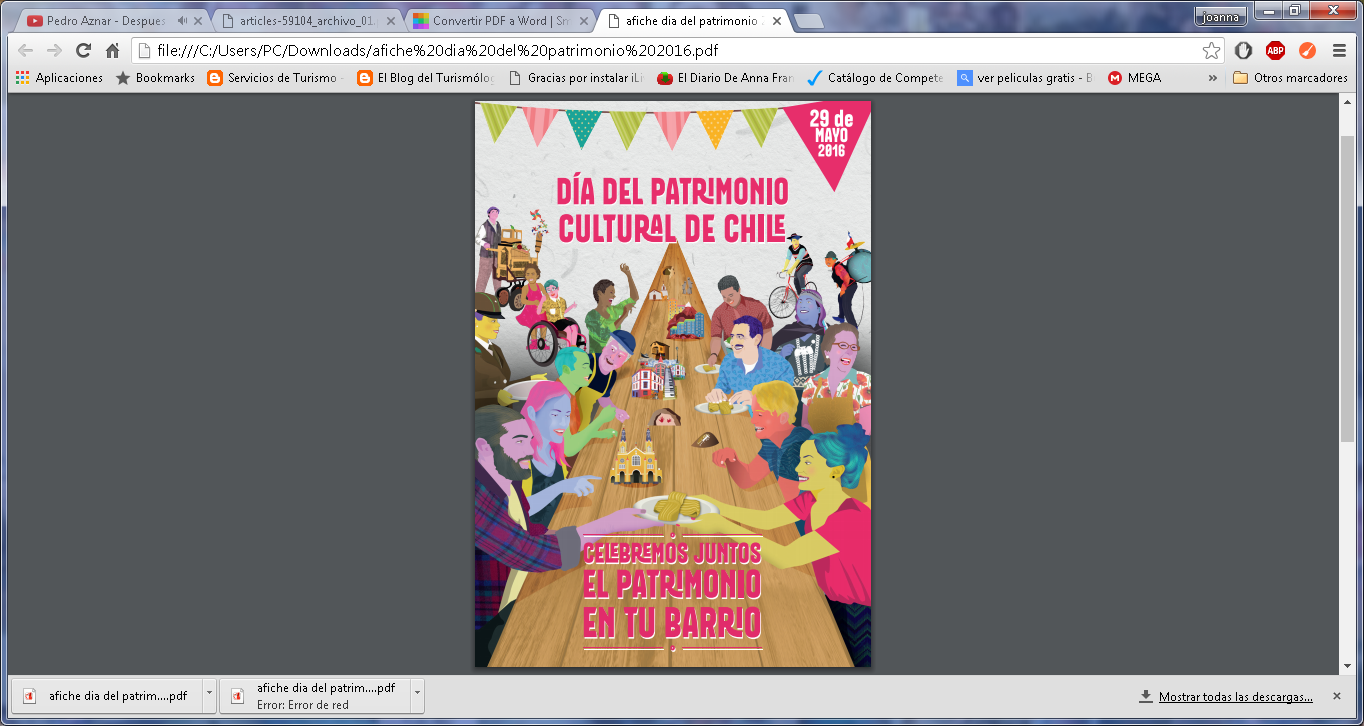 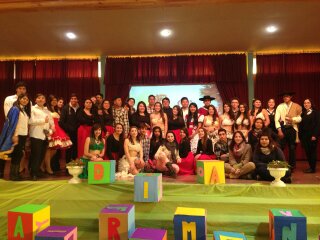 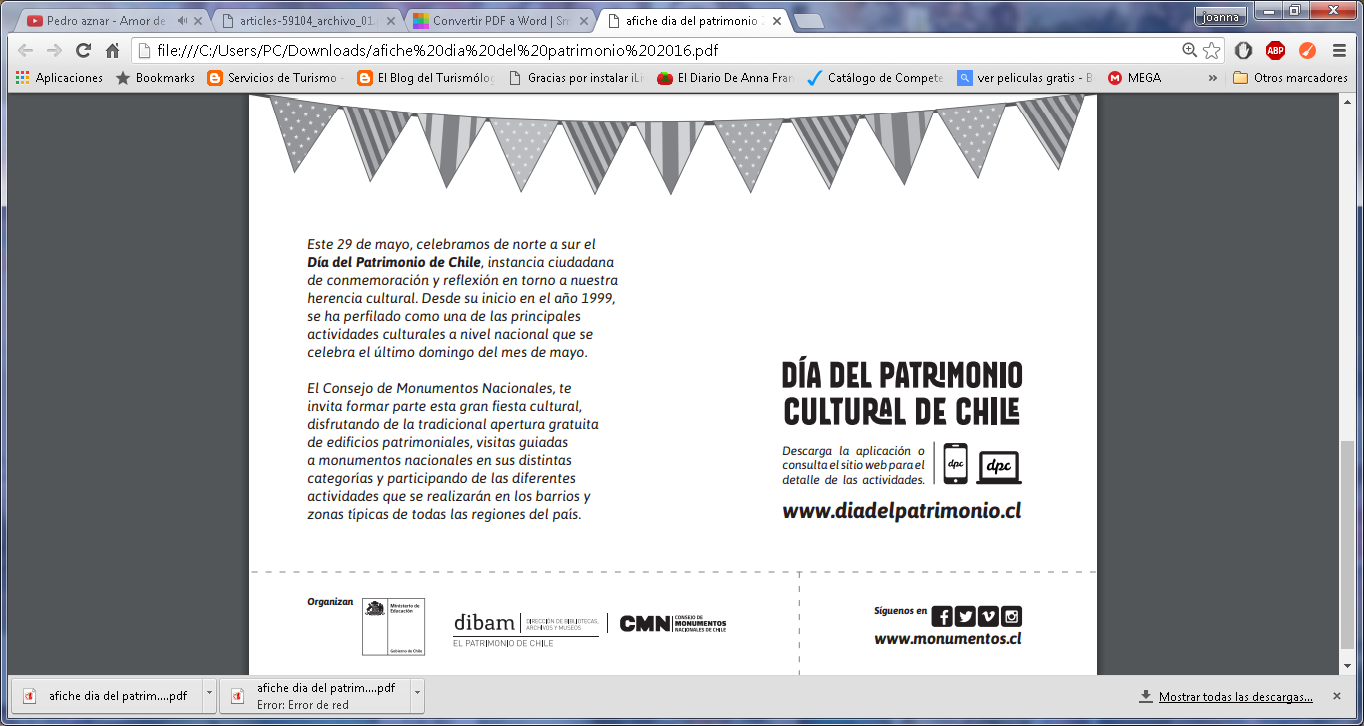  ______________________________Hermana Dolores AlijaDirectora